Öğretmenden izinsiz makinede çalışmayınız, Ön güvenlik siperi sökükken makineyi çalıştırmayınız, Makinenin kesme boşluğunun keseceğiniz sac kalınlığına göre ayarlanmış olmasına dikkat ediniz, 4 mm den kalın parçaları kesmeyiniz, Makine çalışırken hareketli parçalara dokunmayınız, Kesme yaparken parmaklarınızı ön siperden içeri sokmayınız, Acil durumlarda ‘ACİL STOP’ butonunu kullanınız, Çalışırken makine arkasında kimsenin bulunmamasına dikkat ediniz, İşiniz bittiğinde makineyi kapatınız, Makine üzerinde parça bırakmayınız,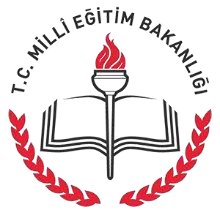 SAMSUN İL MİLLİ EĞİTİM MÜDÜRLÜĞÜ…………………………….. MüdürlüğüDoküman No	: TL-27Yayın No	: 01Yayın Tarihi  	: … / … / 201..Revizyon Tarihi	: … / … / 201..Revizyon Sayısı	: 00..Sayfa No	: 1/1Giyotin Makas Makinesi Çalışma TalimatıDoküman No	: TL-27Yayın No	: 01Yayın Tarihi  	: … / … / 201..Revizyon Tarihi	: … / … / 201..Revizyon Sayısı	: 00..Sayfa No	: 1/1